Тематическая неделя «Богатыри земли русской» в старших группах № 6 и № 7.Воспитатели Пономарева Л.А., Безматерных Т.В.Велика и необъятна наша великая Родина. Есть у нас реки и горы, поля и леса.  Но знаменита наша Русь  не только замечательной природой, а славится она людьми отважными, сильными духом. Всегда чтили на Руси силу богатырскую и прославляли ее в сказаниях, песнях, былинах.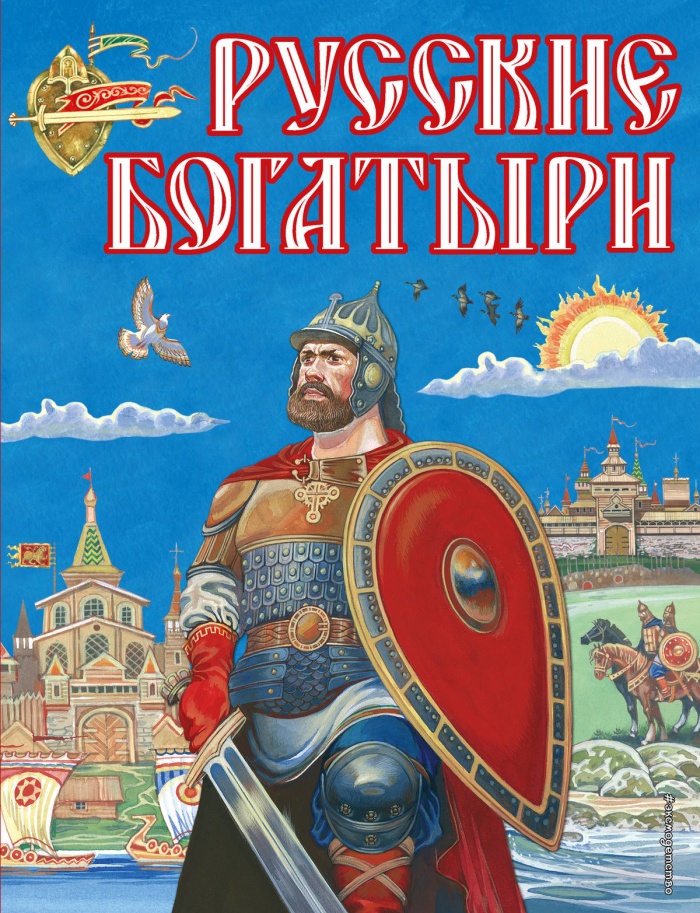 С 11 февраля по 15 февраля в старших группах  прошла  тематическая неделя  «Богатыри земли русской». Из рассказов воспитателей ребята узнали о  былинных персонажах, которые являются историческими: Илье Муромце, Добрыне Никитиче, Алёше Поповиче, Никите Кожемяке, Микуле Селяниновиче  и др. Много интересного и познавательного смогли узнать  о жизни русских богатырей, об их героических подвигах, которых они совершали великое множество. Живой интерес вызвало обсуждение картины «Три богатыря» Н.Васнецова, с изображением трёх самых известных богатырей. Дети рассматривали иллюстрации, смотрели мультфильмы, читали сказки, былины о великих, русских, славных защитниках нашей необъятной Родины. Мальчик примерили   богатырское снаряжение  и устроили в игровой форме небольшие показательные сражения.В течение всей недели лепили, рисовали  понравившихся богатырей.Их образ заворожил детей и запомнится  им надолго.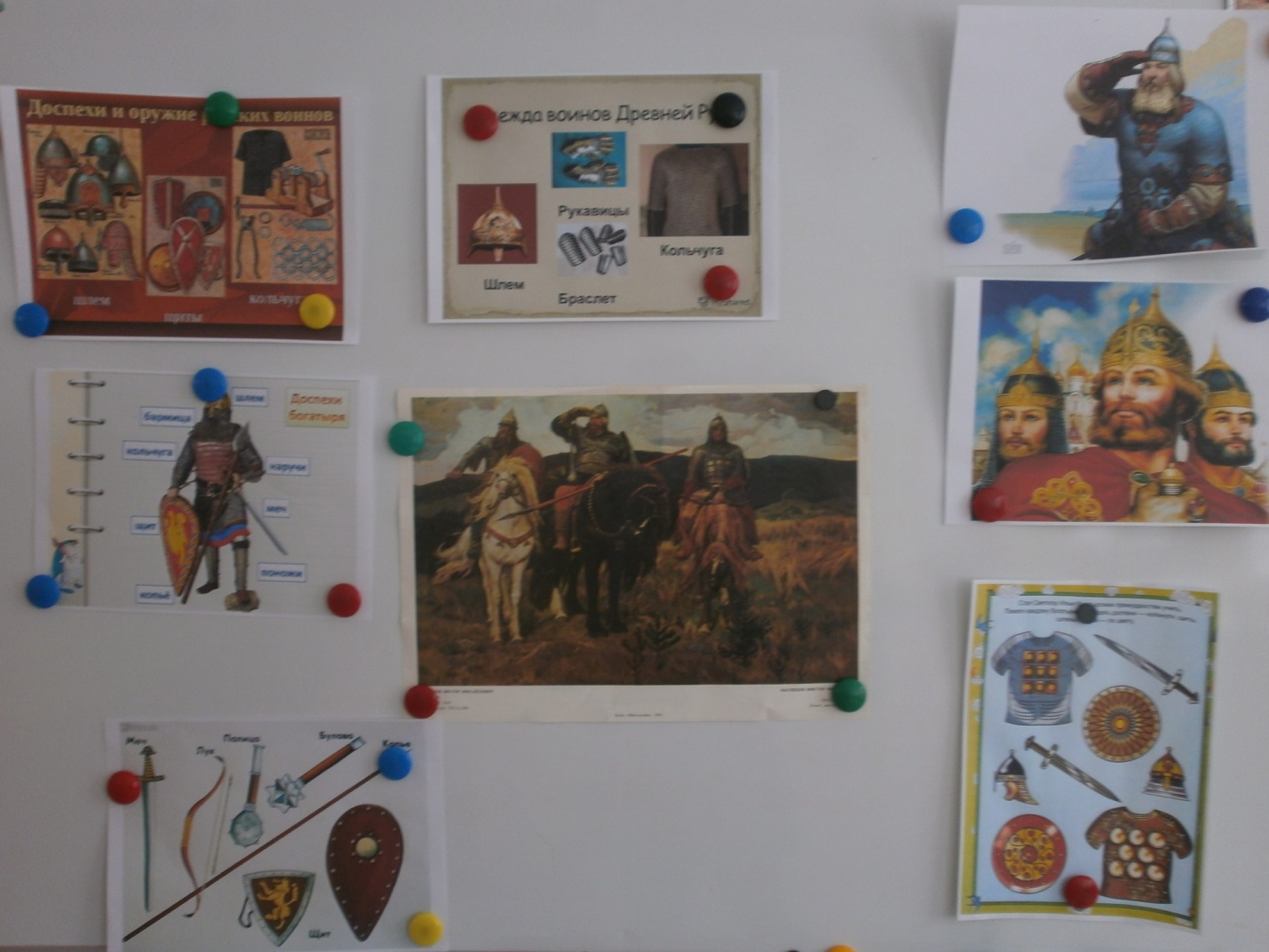 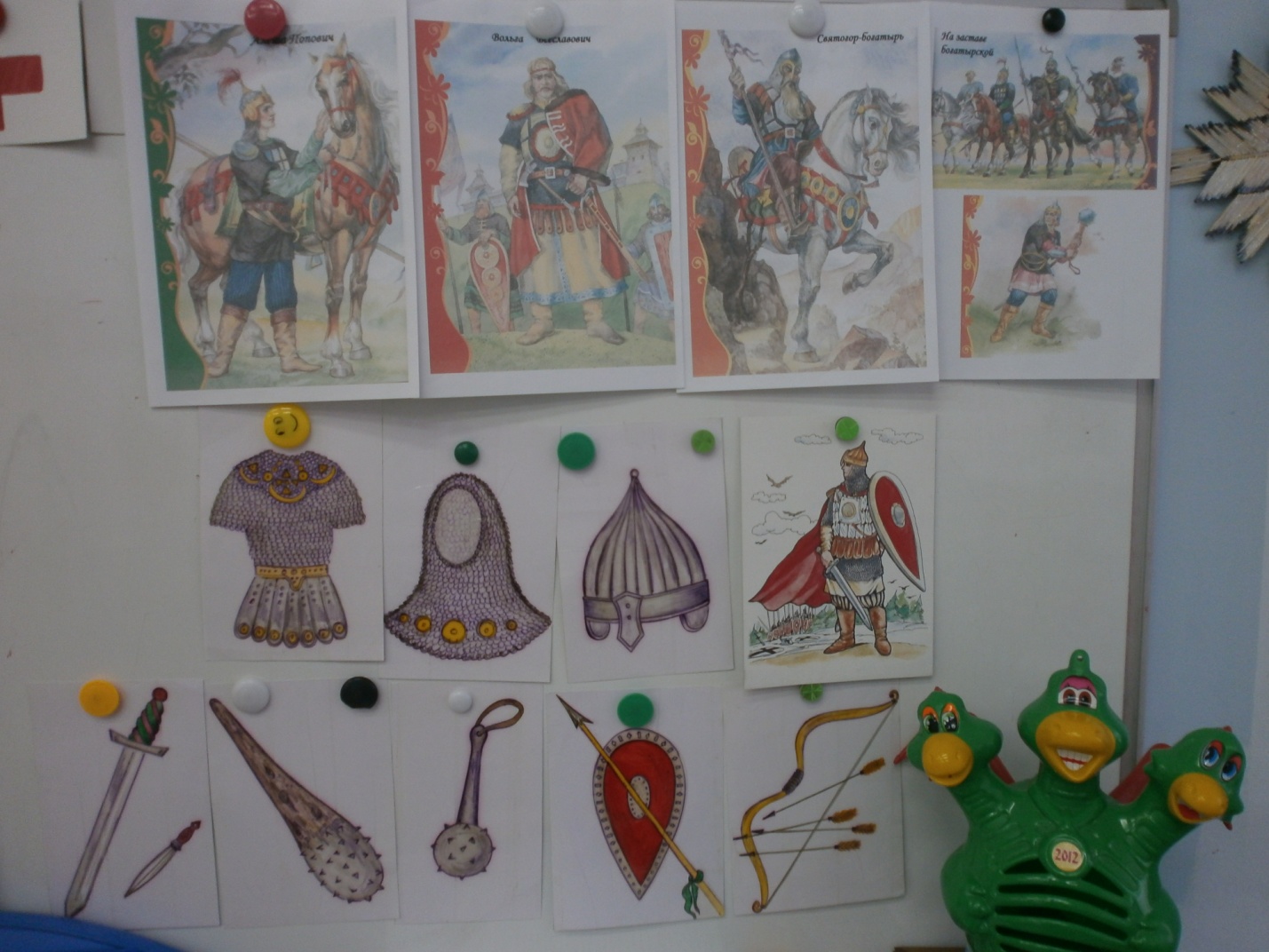 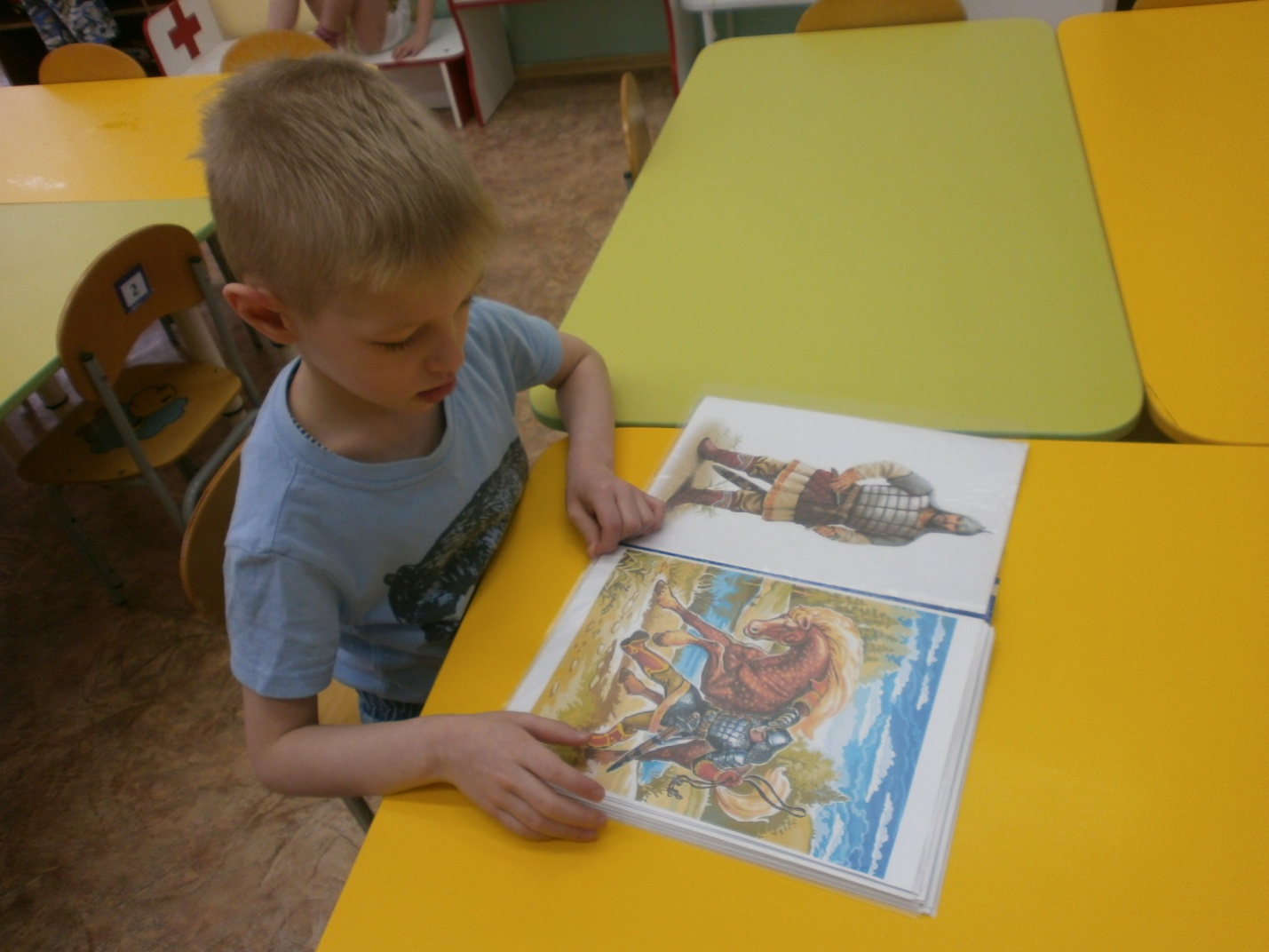 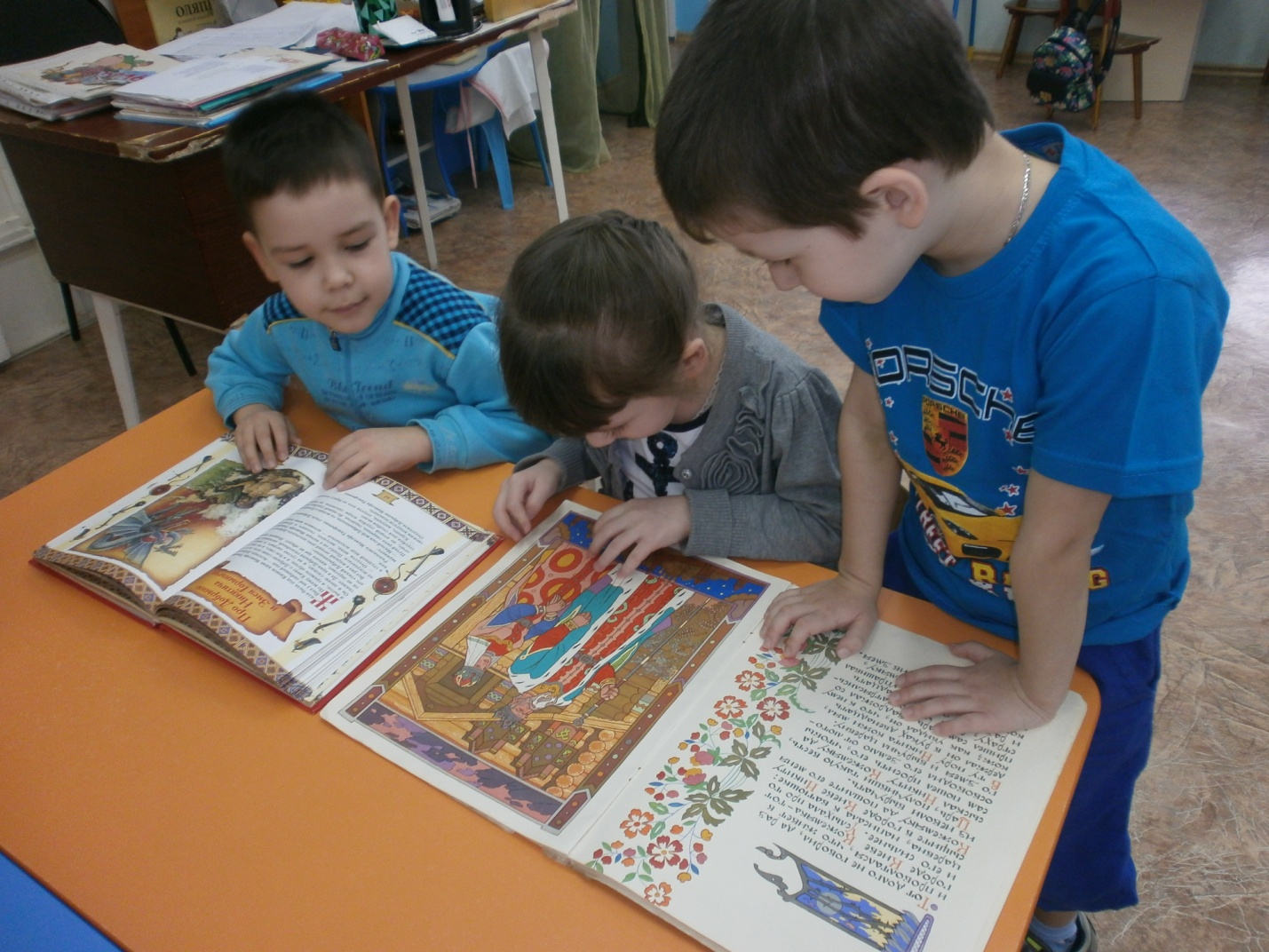 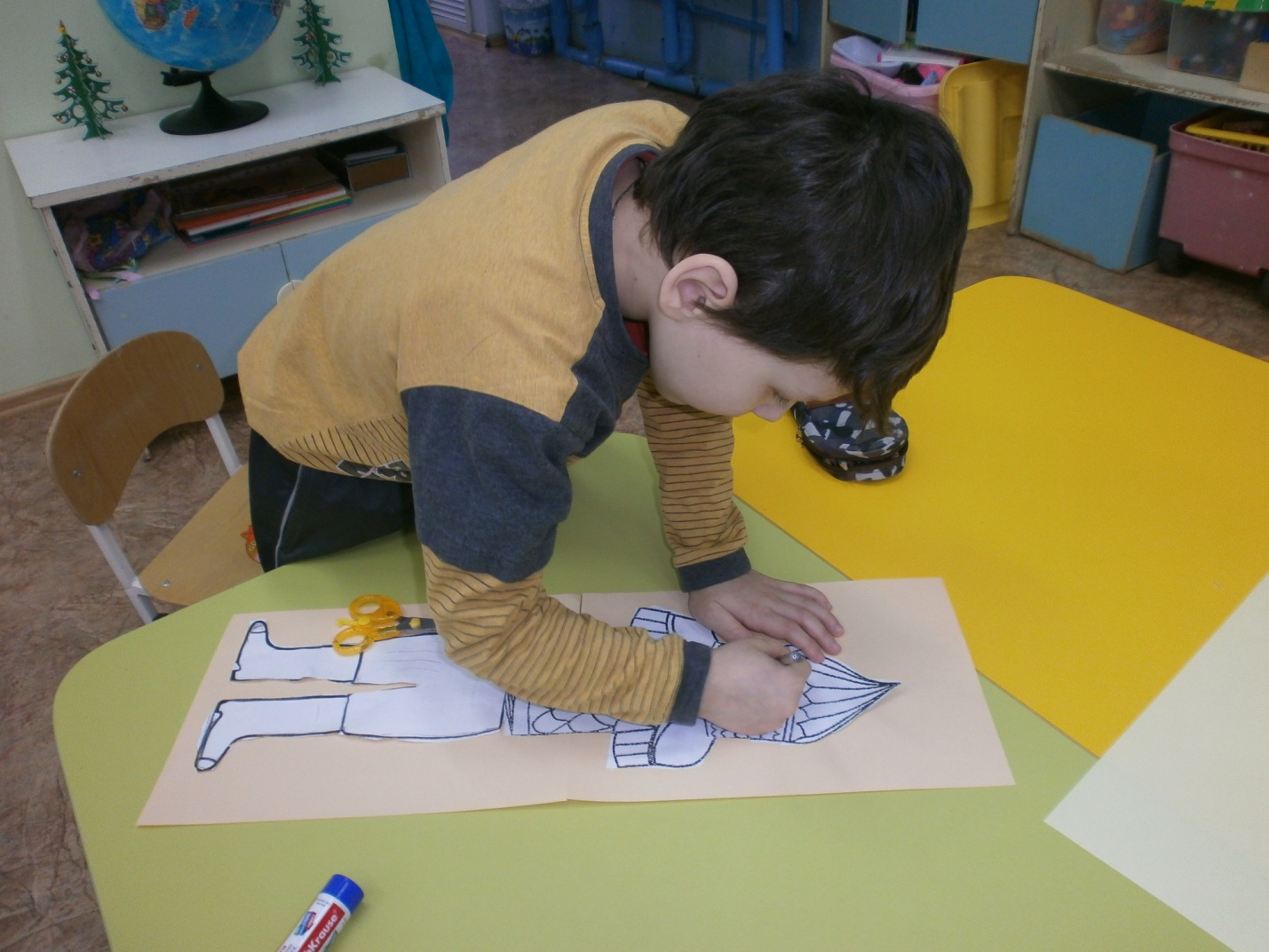 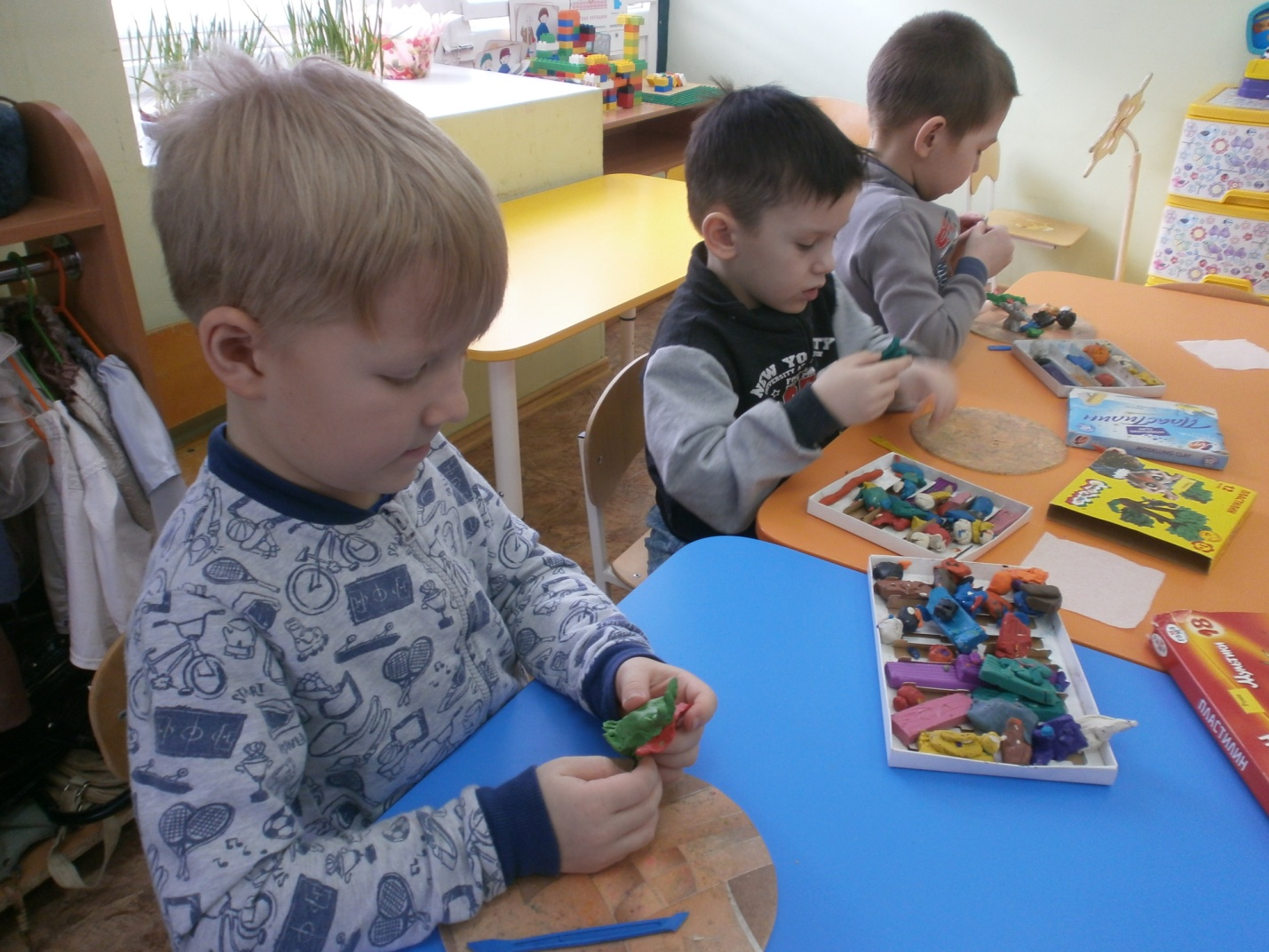 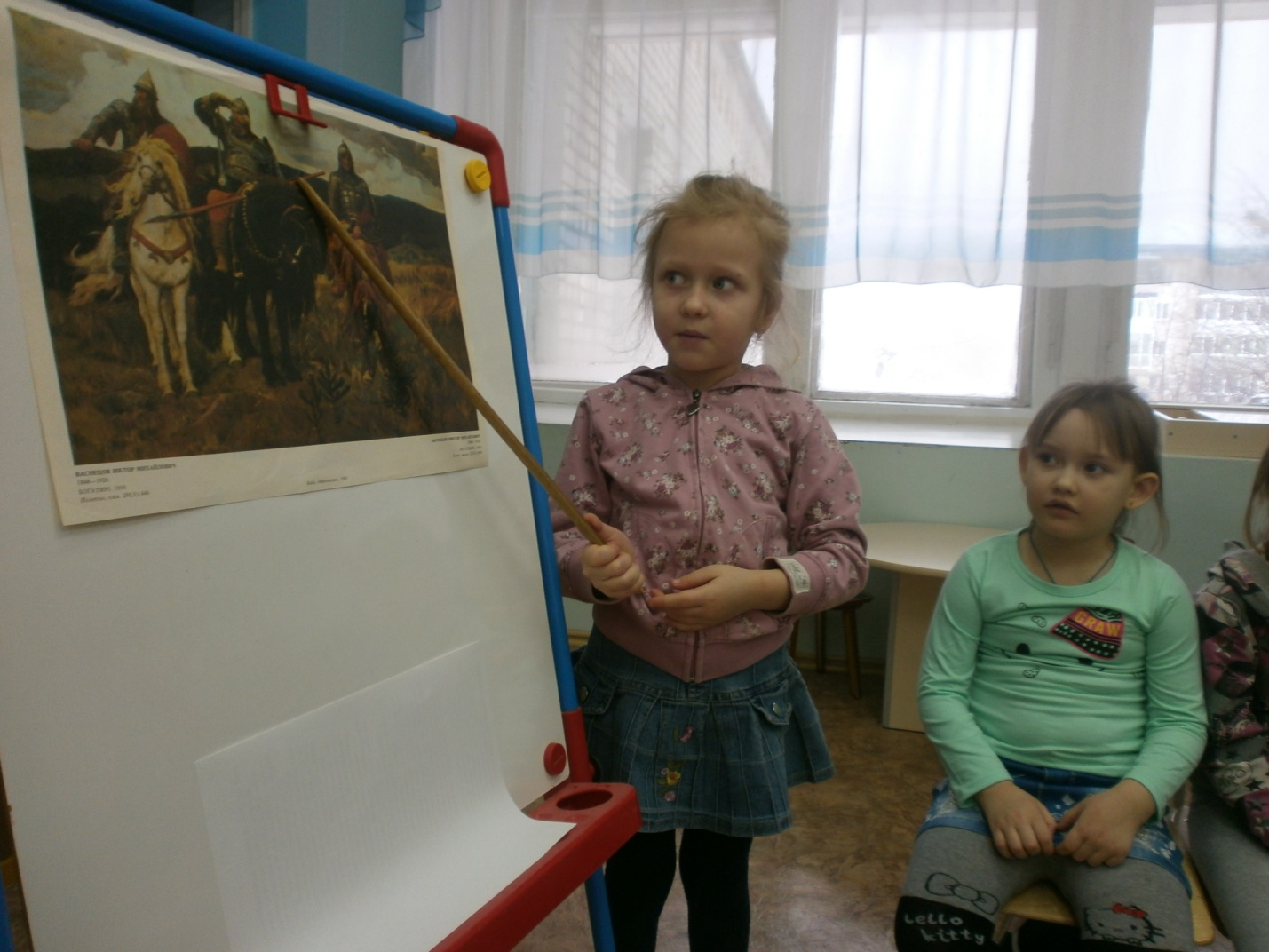 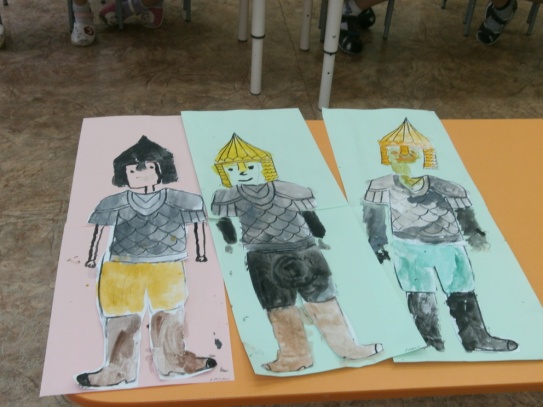 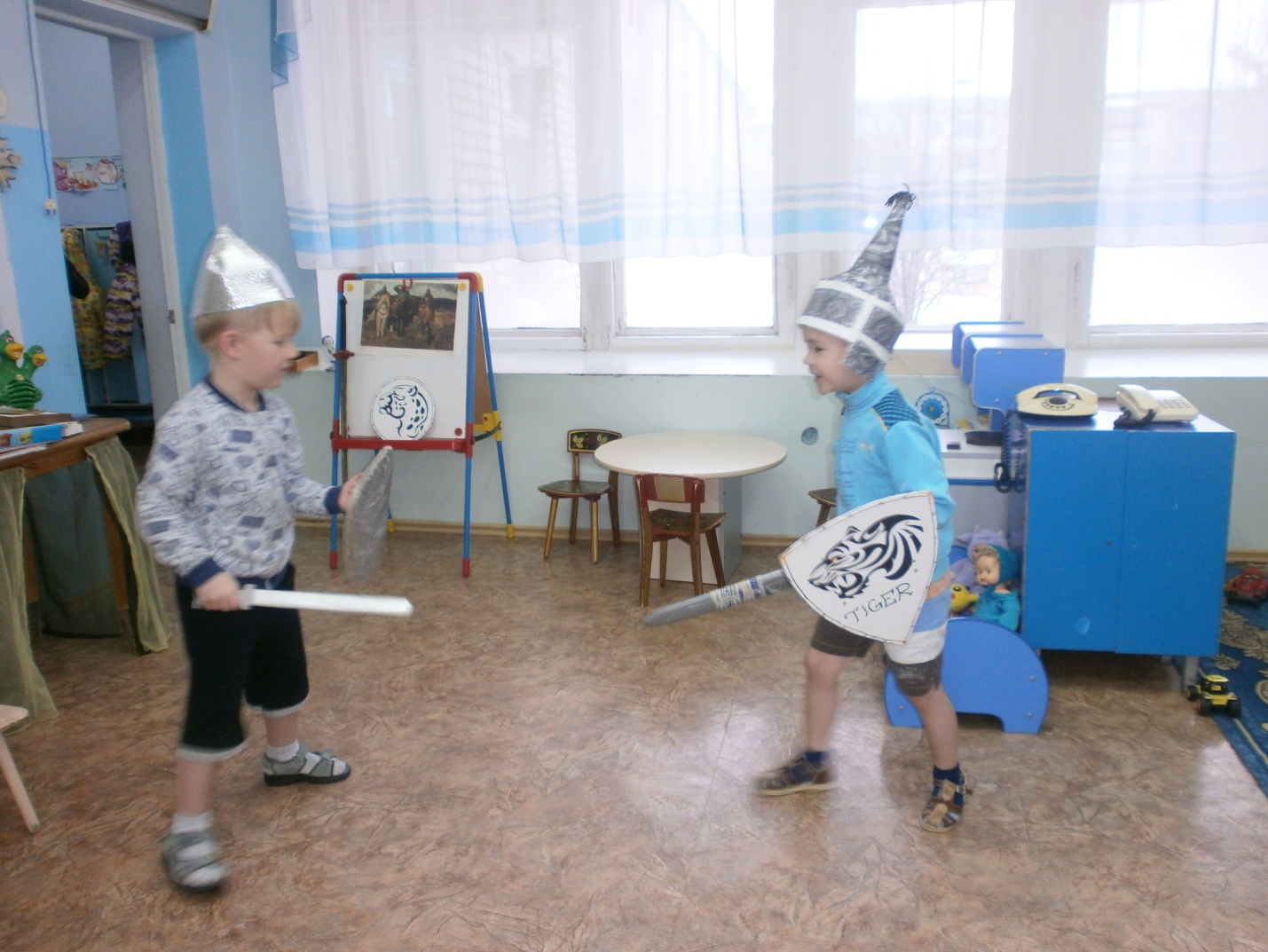 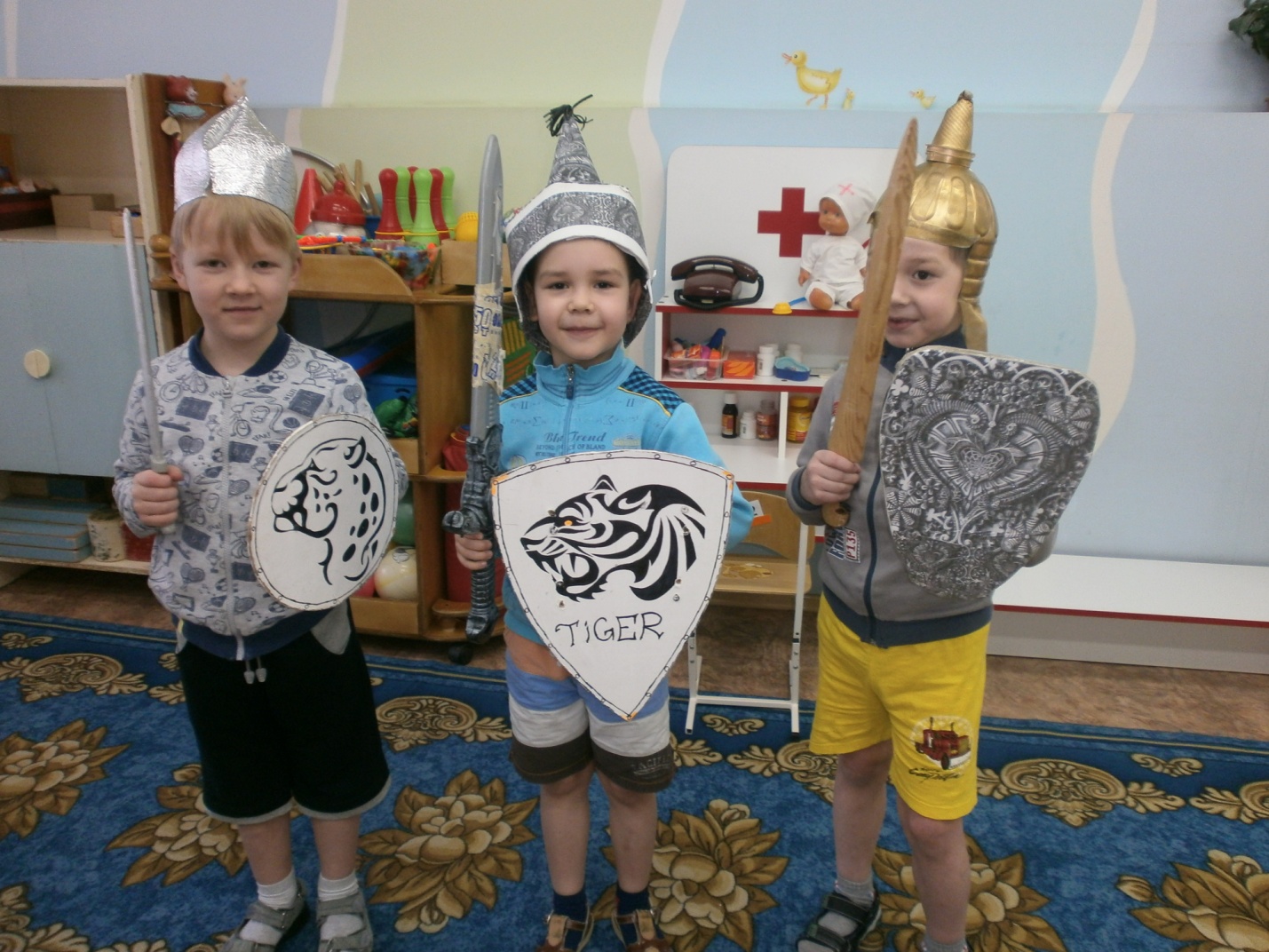 